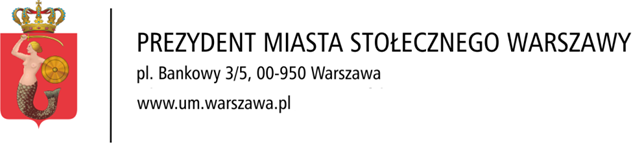 ІНФОРМАЦІЙНЕ ПОЛОЖЕННЯ ЩОДО ОБРОБКИ ПЕРСОНАЛЬНИХ ДАНИХМи оброблятимемо Ваші персональні дані та персональні дані Вашої дитини чи дитини, якою ви опікуєтесь, щоб мати можливість виконувати завдання організаційної підтримки учасників літнього/зимового дозвілля для дітей та підлітків, надаючи закладам освіти – організаторам літніх таборів – доступ  до електронної системи подачі заявок на Варшавську акцію «Літо/зима у місті», а також проведення самої Акції. Дані можуть оброблятися в автоматизований спосіб, але не будуть профільовані.Хто адмініструє Ваші персональні дані/дані Вашої дитини?Співадміністраторами Ваших персональних даних та персональних даних дитини є: Президент столичного м. Варшави, зі штаб-квартирою у Варшаві (00-950), пл. Банкова 3/5 та школи/установи, відібрані Вами в процесі набору, які беруть участь в Акції «Літо/Зима у місті»;на питання щодо способу та обсягу обробки персональних даних, а також пов'язаних прав відповість уповноважений із захисту даних у мерії Варшави. Будь ласка, надсилайте їх за такою адресою: iod@um.warszawa.p ;на запитання щодо способу та обсягу обробки персональних даних, а також пов'язаних прав у сфері діяльності вибраної школи/закладу освіти, де організовано літній табір відповідатиме Уповноважений із захисту даних цієї школи/закладу освіти.Чому дані/дані моєї дитини обробляються?Це випливає безпосередньо з конкретного законодавчого положення, тобто Закону про систему освіти від 7 вересня 1991 р. (Вісник законів від 2021 р., ст. 1915 та 2022 р., ст. 583), наказу Міністра освіти від 30 березня 2016 р. у сфері відпочинку дітей та підлітків (Вісник законів 2016 р., ст. 452), а також розпорядження мера міста Варшави від 20 грудня 2019 р. № 1875/2019 Про принципи реалізації Варшавської акція «Літо/Зима в місті», Закону «Про допомогу громадянам України у зв'язку зі збройним конфліктом на території цієї держави» від 12 березня 2022 року та в межах, зазначених у змісті Вашої згоди;персональні дані обробляються з метою: проведення процедури реєстрації для участі в Акції «Літо/Зима у місті», проведення Акції «Літо/Зима у місті», організації виїзду кандидата з інвалідністю з місця проживання до школи/спеціального закладу освіти (літнього табору/ спеціального літнього табору), організації безкоштовних проїздів для проведення Акції, участі дитини в загальноміських заходах, а також з промо-інформаційними цілями, пов’язаними з Акцією «Літо/Зима у місті» та з метою, що випливає із змісту вашої згоди;надання ваших персональних даних є обов'язковим в обсязі даних, які обробляються на підставі законодавчих положень. Якщо Ви цього не зробите, ми не зможемо продовжувати реєстрацію дитини до відпочинкового табру. В іншій частині надання даних є добровільним.Персональні дані не надходять із загальнодоступних джерел.Як довго будуть зберігатися дані?Персональні дані зберігатимуться протягом часу, передбаченого законодавством – школа/заклад освіти, де оранізовано літній табір як організатор дозвілля зберігає документацію щодо заяви про відпочинок та документацію про відпочинок протягом 5 років з дня вилучення заяви з електронної бази (ст. 92з). (4) Закону про систему освіти), а щодо даних, що обробляються на підставі згоди, - до їх скасування або виконання зазначеної в ній мети (далі, відповідно до положень, документи надійдуть до архіву відповідного закладу освіти).Хто може отримати доступ до даних моєї дитини/дитини?Одержувачами Ваших персональних даних можуть бути:а) суб'єкти, яким Співадміністратор доручив обробку персональних даних,зокрема:• Товариство з обмеженою відповідальністю VULCAN із місцезнаходженням у Варшаві;• ASSECO DATA SYSTEMS SPÓŁKA AKCYJNA із місцезнаходженням у Гдині;б) органи державної влади та інші суб'єкти, яким Адміністратор надаватиме персональні дані на підставі законодавчих положень;в) суб’єкти, яким Співадміністратор надаватиме персональні дані на підставі вашої згоди.Які мої права щодо обробки моїх даних/даних дитини?Ви маєте право:а) доступу до персональних даних, включаючи отримання копії цих даних;б) вимагати виправлення персональних даних;в) вимагати видалення персональних даних (так зване право бути забутим), якщо:• дані більше не потрібні для цілей, для яких вони були зібрані або оброблені непередбаченим чином;• немає правових підстав для обробки персональних даних;• Ви заперечили проти обробки, і немає переважних законних підстав для їх обробки;• дані обробляються незаконно;• дані повинні бути видалені для виконання юридичних зобов'язань.г) робити запити щодо обмеження обробки персональних даних;д) заперечувати обробку даних - якщо спільно виконуються такі умови:               • наявні причини, пов'язані з конкретною Вашою ситуацією /ситуацією вашої дитини;дані обробляються з метою реалізації завдань, що виконуються в суспільних інтересах або в рамках виконання публічних повноважень, доручених Співадміністратору, за винятком випадків, коли Співадміністратор вказує на наявність дійсних юридично обґрунтованих підстав для обробки персональних даних, що переважають інтереси, права і свободи суб'єкта даних, стосуються або підстав для встановлення, розслідування чи захисту претензій;е) подати скаргу до керівника Управління із захисту персональних даних у разі отримання інформації про незаконну обробку персональних даних в міській раді столичного м. Варшава або школи/закладу освіти, де організовано літній відпочинок;ж) відкликати згоду в будь-який час - стосовно даних, що обробляються на її основі;з) на передачу даних - стосується даних, що обробляються на підставі згоди, якщо їх обробка здійснюється в автоматизованому порядку.